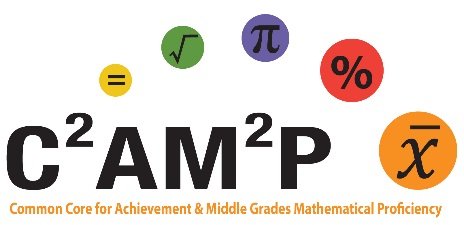 Rodney the Rocker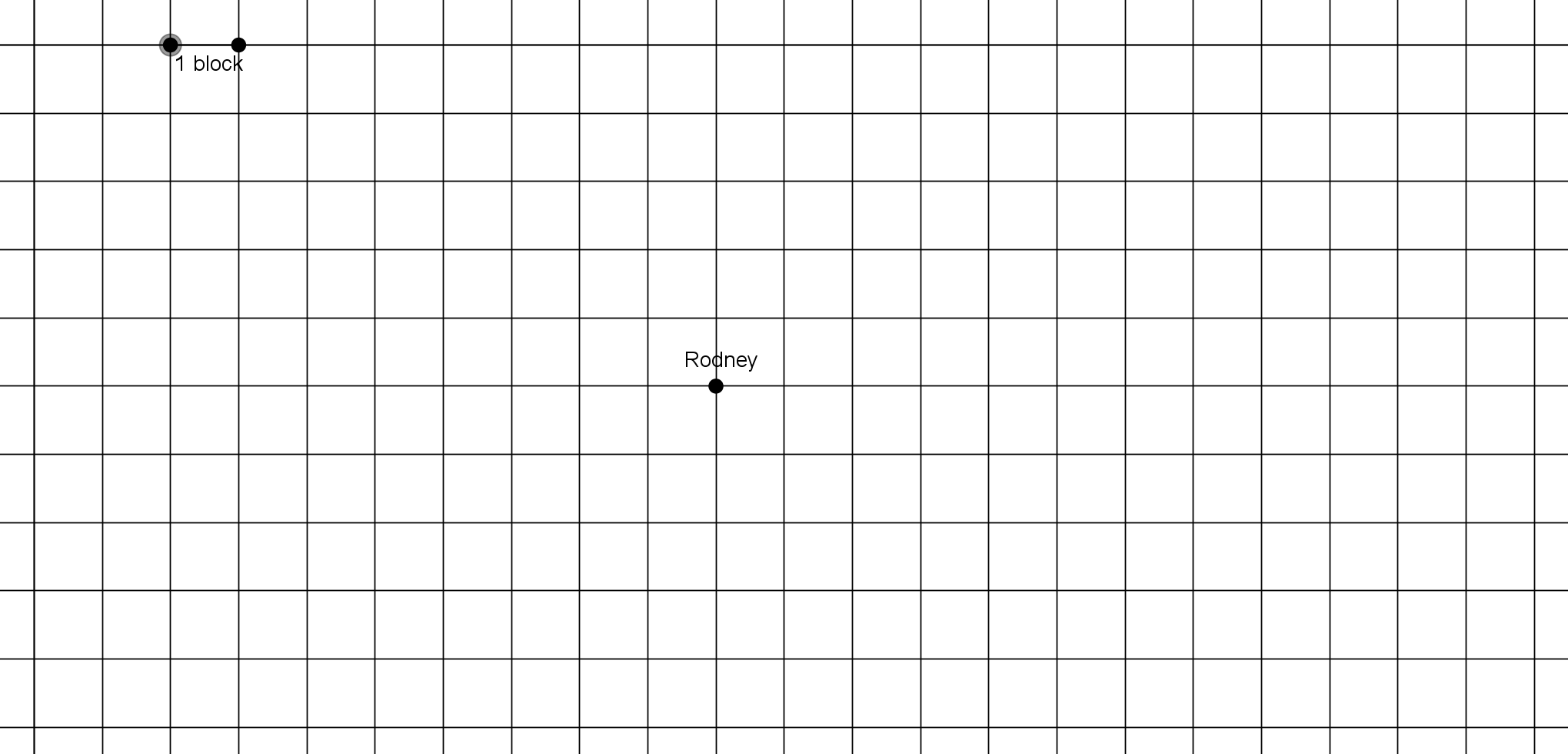 